РАСЧЕТ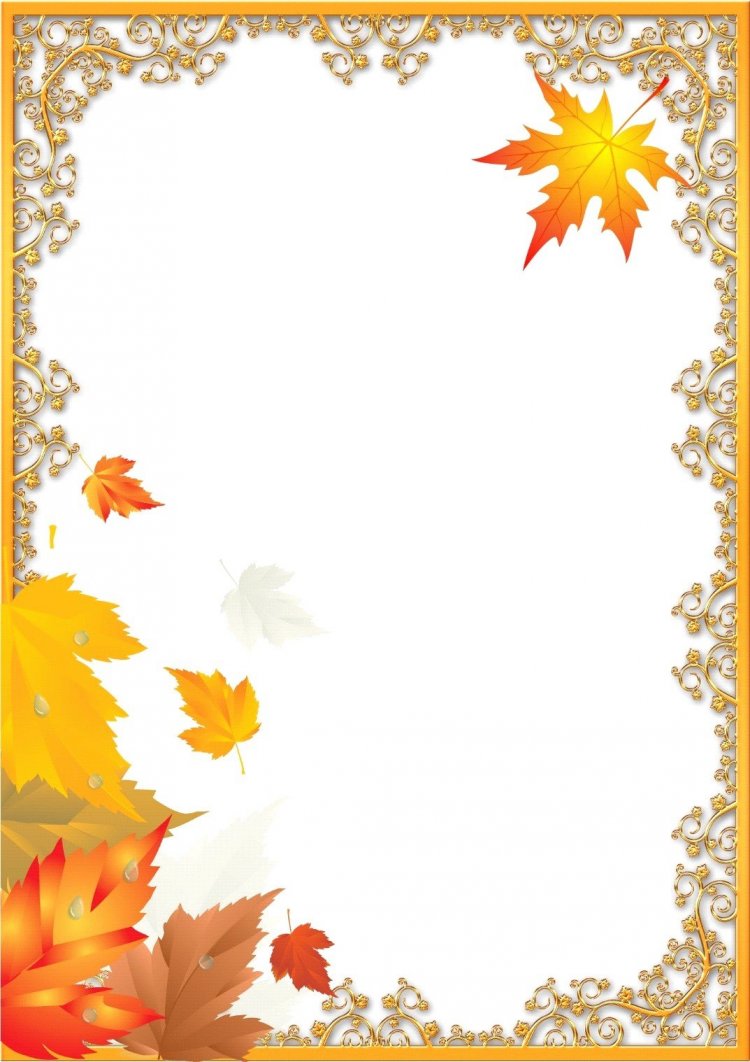 стоимости путевки в лагерь с дневным пребыванием в период осенних каникул 2022/2023 учебного года(постановление администрации города Хабаровска от 18.04.2020 № 1245 «Об утверждении расчётной стоимости путевки на 2022 год в лагерях с дневным пребыванием детей, организованных администрацией города Хабаровска»)№ п./п.НаименованиеСтоимость путёвки за один день пребывания, руб.:Стоимость путёвки за один день пребывания, руб.:№ п./п.Наименованиес 2-разовым питаниемс 3-разовым питаниемШкольники 7 – 11 летШкольники 7 – 11 летШкольники 7 – 11 летШкольники 7 – 11 лет1.Стоимость путёвки в лагере с дневным пребыванием на одного ребёнка за счёт средств бюджета городского округа «Город Хабаровск»75852.Стоимость путёвки в лагере с дневным пребыванием на одного ребёнка за счёт родительской платы248,50319,403.Итого стоимость путёвки с учётом 50 % наценки учреждений и предприятий, организующих питание 323,50404,40Школьники 12 лет и старшеШкольники 12 лет и старшеШкольники 12 лет и старшеШкольники 12 лет и старше1.Стоимость путёвки в лагере с дневным пребыванием на одного ребёнка за счёт средств бюджета городского округа «Город Хабаровск»75852.Стоимость путёвки в лагере с дневным пребыванием на одного ребёнка за счёт родительской платы304,80389,703.Итого стоимость путёвки с учётом 50 % наценки учреждений и предприятий, организующих питание 379,80474,70